ОБАВЕШТЕЊЕ
о закљученом уговору у поступку јавне набавке мале вредностиВрста предмета набавке: добра.Опис предмета набавке: фреквентни регулатори (ознака из општег речника набавки: 31210000 - Електрични апарати за укључивање и искључивање или заштиту струјних кола), – ЈНМВ бр. 25/14.Процењена вредност јавне набавке: 2.100.000,00 динара  без ПДВ-а.Уговорена вредност јавне набавке: 2.015.189,20 динара без ПДВ-а и 2.418.227,04 динara са ПДВ-ом.Критеријум за доделу уговора: најнижа понуђена цена.Број примљених понуда: 2 (две)Највиша понуђена цена код прихватљивих понуда: 2.443.719 динара без ПДВ-а.Најнижа понуђена цена код прихватљивих понуда:  2.015.189,20 динара без ПДВ-а.Део или вредност уговора који ће се извршити преко подизвођача:  неДатум доношења одлуке о додели уговора: 15.12.2014. године.Датум закључења уговора: 19.01.2015. године.Основни подаци о добављачу: „MASTER INŽENJERING“ д.о.о.СУБОТИЦА улица Максима Горког број 49, ПИБ: 100855179; матични број: 08715831, број рачуна: 205-45857-63, назив банке: Комерцијална банка, Тел: 024/525-235, телефакс: 024/529-235 E-mail: office@masterinzenjering.rs, кога заступа Стегић ПредрагПериод важења уговора: до 31.03.2015. године.Околности које представљају основ за измену уговора: на основу обостране писмене сагласности, за индекс потрошачких цена.Лице за контакт: Драгица Радуловић; 064/850 70 12; dragica.radulović@grejanje-pancevo.co.rs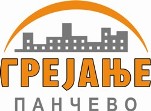 Јавно Комунално Предузеће„ГРЕЈАЊЕ“Цара Душана 7ПанчевоТел: +381 13 319 241, фаx: +381 13 351 270 grejanje@panet.co.rswww.grejanje-pancevo.co.rsДатум: 22 .01.2015. год.